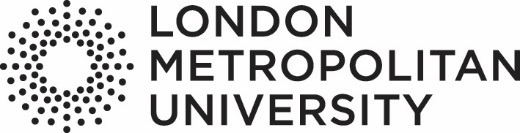 EEA2: Application for approval of an External Examiner for Awards BoardThis nomination form should be used to propose and authorise a new appointment for the University’s Award Boards. The completed form should be submitted by the Head of School to the AQD, who will check due diligence, confirm with the PVC Academic Development and process the appointment. Please complete all sections; if any sub-section is not applicable, indicate N/A. Please refer to Appendix A of the form to ensure the proposed examiner fulfil the categories for ‘conflicts of interest’. Please attach the proposed external awards examiner’s curriculum vitae. Please note, the nomination will be approved subject to receiving the external’s original copy of Right to Work in UK document i.e. passport.Section A should be completed by the proposer 
Section B should be completed by the proposed External Examiner
Section C should be completed by the Academic Quality & Development (AQD)
Section D should be completed by, or on behalf of the Pro-Vice ChancellorNB: Please delete any guidance text in blue before submitting the form for approval.  Please return completed forms to externalexaminer@londonmet.ac.ukSection A: Details of BoardSection B: External Awards Examiner DetailsSection C: Completed by Academic Quality & Development (AQD)Please complete the checklist below by deleting YES or NO. If the answer to any question is YES then please provide a supporting statement. Supporting Statement (where necessary):AQD Representatives Signature:Date:Appendix AConflicts of interestLondon Metropolitan University do not appoint as external examiners anyone in the following categories or circumstances:A member of a governing body or committee of the appointing body or one of its partners, delivery organisations or support providers, or a current employee of the appointing body or one of its partners, delivery organisations or support providers.Anyone with a close professional, contractual or personal relationship with a member of staff or student involved with the programme of study.Anyone required to assess colleagues who are recruited as students to the programme of study.Anyone who is, or knows they will be, in a position to influence significantly the future of students on the programme of study.Anyone significantly involved in recent or current substantive collaborative research activities with a member of staff closely involved in the delivery, management or assessment of the programme(s) or modules in question.Former staff or students of the higher education provider unless a period of five years has elapsed and all students taught by or with the external examiner have completed their programme(s).A reciprocal arrangement involving cognate programmes at another higher education provider.The succession of an external examiner by a colleague from the examiner's home department and provider. The appointment of more than one external examiner from the same department of the same higher education provider.Academic Quality and Development (AQD) will consider the above categories or circumstances to check conflict of interest prior to approving a nomination. Terms of officeThe duration of an external examiner's appointment will normally be for four years, with an exceptional extension of one year to ensure continuity.An external examiner may be reappointed in exceptional circumstances but only after a period of five years or more has elapsed since their last appointment.External examiners normally hold no more than two external examiner appointments for taught programmes/modules at any point in time.Title of BoardUniversity Awards BoardOther (please specify):Proposed period of tenureFrom: (Month, year)To: (Month, year)Examiner to be replacedPlace of work (institution):Position:Tenure as External Examiner: From (Month, Year) To (Month, Year)Title Mr    Mrs    Ms     Miss   Dr    ProfSurnameForename(s)Correspondence AddressTelephone (home)Telephone (work)Email (home)Email (work)Current Employment
(if retired please indicate)Employer:
Dates:Previous Employment (Last ten years)Employer:
Dates:Employer:
Dates:Employer:
Dates:(If there are more, please copy and paste the above information and complete)Higher Education Qualifications
Institution:Qualifications Gained:

Dates:Professional QualificationsProfessional Body:Qualification/Membership status:Dates:Current External Examiner Appointments:Institution:Course:Tenure Dates:Previous experience as an External Examiner:Institution:Course:Tenure Dates:(If more than one, please copy and paste the above information and complete)Other Relevant experienceAs an internal examiner, or in other related capacity (e.g. Quality Assurance activities), during the past 5 yearsResearch and related scholarly/professional activity/consultancyPlease give a brief account of main activities with particular reference to the last five years and list major publications (books, articles in refereed academic or professional journals, exhibitions, productions, etc.), with dates or refer to cv.  If from a non-academic profession please give details of any related commercial and professional activity relevant to the course(s) in the last five years.Teaching ExperiencePlease give a brief account of main areas of teaching responsibilities (if any) over the last five years or refer to CV.Any current/previous association with London Metropolitan UniversityPlease give a brief account including dates of any current or previous associations with London Metropolitan University or its predecessor institutions, University of North London or London Guildhall University, in the last ten years.SignatureSigned:Date:Is the nomination being made less than 6 months before the current examinership expires? Yes  NoIs the appointment for other than 4 years? Yes  NoDoes the nominee hold two or more examiner appointments outside London Metropolitan University? Yes  NoDoes the nominee already examine any other London Metropolitan University courses? Yes  NoHas the nominee held any appointments as an External Examiner at London Metropolitan University or its predecessor institutions within the past four years? Yes  NoIs the nominee from the same institution as the examiner that s/he is replacing, or from the same institution as any other Awards External Examiner connected with the same scheme? Yes  NoHas the nominee been associated with, or employed in any position by, London Metropolitan University or its predecessor institutions within the past four years? Yes  NoDoes the nominee lack experience of modular degree schemes? Yes  NoIs the nominee eligible to work in the UK? Yes  NoSection D: Proposed arrangements for induction and authorisation of nominationIt is my intention to welcome the External Examiner to her/his new role and check that s/he has a full understanding of her/his responsibilities.  I have checked the application and consider it to be appropriate.Signature of Pro-Vice Chancellor, Academic DevelopmentSignature: Date: 